18.06.21 (пятница) – пазл «Творчество и вдохновение»Линейка, поднятие флага Республики Беларусь, ЗОЖ-минутка (профилактика Covid-19)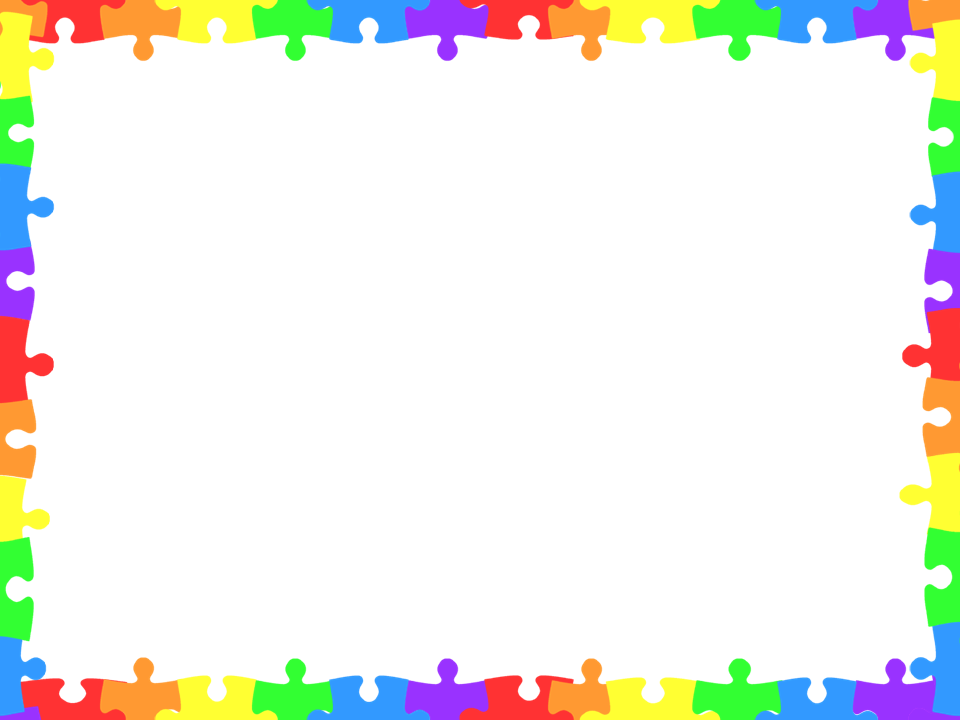 1-6 отр.8.30-8.50Территория школыДиректор лагеря, ст. воспитатель, воспитатели18.06.21 (пятница) – пазл «Творчество и вдохновение»Аукцион полезных навыков «Kids Skills»1-6 отр.9.00-9.15Актовый залСт. воспитатель18.06.21 (пятница) – пазл «Творчество и вдохновение»Профильная группа «Весёлый карандаш»1 отр.2 отр.10.00-10.4512.00-12.45Каб. 31Каб.17Руководитель группы Малыха И.Н., воспитатель18.06.21 (пятница) – пазл «Творчество и вдохновение»Конкурс рисунков «Моё безопасное лето»2 отр.10.00-10.45Актовый залВоспитатель18.06.21 (пятница) – пазл «Творчество и вдохновение»Профильная группа «IT-клуб»3 отр.4 отр.5 отр.6 отр.10.00-10.4511.00-11.4512.00-12.4514.00-14.45Каб. 28Руководитель группы Дубинчук Н.В., воспитатель18.06.21 (пятница) – пазл «Творчество и вдохновение»Профильная группа «Супербит»4 отр.5 отр.10.00-10.4511.00-11.45Актовый залРуководитель группы Машкало С.А., воспитатели18.06.21 (пятница) – пазл «Творчество и вдохновение»Конкурс сочинений «Почему я люблю Беларусь»5 отр.10.00-10.45Каб. 32Воспитатель18.06.21 (пятница) – пазл «Творчество и вдохновение»Малые олимпийские игры. Прыжки в длину с места6 отр.1-2 отр.3-4 отр.5 отр.10.00-10.4511.00-11.4512.00-12.4515.15-16.00Школьный стадионОрганиз. физкультурно-оздоровительных мероприятий Жук В.М.18.06.21 (пятница) – пазл «Творчество и вдохновение»Творческий конкурс «Ганаруся, табой, Беларусь»3 отр.11.00-11.45Каб. 18Воспитатель18.06.21 (пятница) – пазл «Творчество и вдохновение»Литературная игра «Первый раунд – поэтический» 6 отр.11.00-11.45ЦРБ им. М.ЗасимаВоспитатель18.06.21 (пятница) – пазл «Творчество и вдохновение»Литературная гостиная «В гостях у сказки»1 отр.12.00-12.45Каб. 31Воспитатель18.06.21 (пятница) – пазл «Творчество и вдохновение»Творческая самопрезентация «Я и мое хобби»6 отр.12.00-12.45Каб. 48Воспитатель18.06.21 (пятница) – пазл «Творчество и вдохновение»Мастер-класс «Воздушный шар»4 отр.6 отр.14.00-14.4515.00-15.45Каб. 36Каб. 48Сорока Н.А.18.06.21 (пятница) – пазл «Творчество и вдохновение»Экскурсия в православный музей5 отр.14.00-14.45Александро-Невский соборВоспитатель, иерей Д.Попов18.06.21 (пятница) – пазл «Творчество и вдохновение»Турнир на свежем воздухе «Чудо-шашки»4 отр.15.00-15.45Тер. школыВоспитатель18.06.21 (пятница) – пазл «Творчество и вдохновение»Подвижные игры на свежем воздухе1-6 отр.16.30-17.15Территория школыВоспитатели 